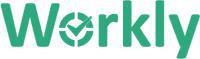 (Please, replace Workly logo with your company’s logo)Disciplinary Action FormEmployee Information Kind of WarningType of offenseName of the employee :Date:ID number of the employee:Job title:ManagerDepartment:1st warning                2nd warning Final warningViolation of company policy/ies        Leaving early/tardinessNonstandard workAbsenteeism Breaking safety rulesRude to colleagues/clientsDetails of warningDescription of violation:Plans for improvement:Consequences of further offenceA copy of this warning letter was personally provided toHead of the department signature:Date:I have received this warning, and have been informed that the copy of this letter will be kept in my personnel file in HREmployee signature:Date: